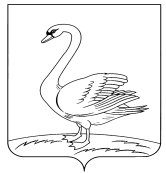 П  О  С  Т  А  Н  О  В  Л  Е  Н  И  ЕАДМИНИСТРАЦИИ ЛЕБЕДЯНСКОГО МУНИЦИПАЛЬНОГО РАЙОНА ЛИПЕЦКОЙ ОБЛАСТИ РОССИЙСКОЙ ФЕДЕРАЦИИ 18.04. 2018  г.      	                   г. Лебедянь	                          № 204Об утверждении   Порядка   принятия мер, обеспечивающих  получение  общегообразования несовершеннолетним  обучающимся, достигшим возраста пятнадцати лет, и не получившим  общегообразования, в связи с отчислениемкак мерой  дисциплинарного взыскания.В целях  соблюдения конституционных прав граждан на получение общего образования,  в соответствии  с ч.10 ст. 43  Федерального закона от 29.12.2012  № 273- ФЗ  «Об образовании в Российской Федерации», частью 1 статьи 16 Федерального закона   от 24.06.1999 № 120-ФЗ «Об основах системы профилактики безнадзорности и правонарушений несовершеннолетних»,  пунктом 12  Порядка применения к обучающимся и снятия с обучающихся мер дисциплинарного взыскания, утвержденного приказом Минобрнауки  РФ от 15.03. 2013 № 185 (в редакции от 21.04.2016 г.), администрация Лебедянского муниципального  района ПОСТАНОВЛЯЕТ:1. Утвердить  Порядок    принятия мер, обеспечивающих  получение  общего образования несовершеннолетним  обучающимся, достигшим возраста пятнадцати лет, и не получившим  общего образования, в связи с отчислением, как мерой  дисциплинарного взыскания.2. Отделу образования администрации Лебедянского муниципального района (Е.Ю. Сотниковой) опубликовать данное постановление в районной газете «Лебедянские вести» и на официальном сайте администрации Лебедянского муниципального района в сети «Интернет».3. Контроль за исполнением настоящего постановления возложить на заместителя главы администрации Лебедянского муниципального района Иншакова В.А.Глава администрации Лебедянского                                       И.В. Алтуховмуниципального районаНачальник отдела образования Е.Ю. Сотникова5-25-36 «_____»________2018 г. ___________________Согласовано:Заместитель главы администрацииВ.А. Иншаков «_____» _________2018 г. _________________Начальник правового отдела						Л.В. Решетникова«____»_________2018 г. ___________________Начальник отдела по деламнесовершеннолетних и защите их прав администрации Лебедянского муниципального районаИ. А. Беляева«____»___________ 2018 г. __________Начальник отдела опеки и попечительстваадминистрации Лебедянского муниципального районаС.Е.Сдобникова«_____» __________ 2018 г. __________Приложение  к постановлению администрации Лебедянского муниципального районаот ___________ 2018 г. № _____Порядок  принятия мер,обеспечивающих  получение  общего образованиянесовершеннолетним  обучающимся, достигшимвозраста пятнадцати лет, и не получившим  общегообразования, в связи с отчислениемкак мерой  дисциплинарного взыскания.Общие положенияНастоящий Порядок разработан в соответствии   с Конституцией Российской Федерации, с ч. 9, 10 ст. 43 Федерального закона от 29.12.2012 № 273-ФЗ «Об образовании в Российской Федерации», частью 1 статьи 16 Федерального закона   от 24.06.1999 №120-ФЗ «Об основах системы профилактики безнадзорности и правонарушений несовершеннолетних», Порядком применения к обучающимся и снятия с обучающихся  мер  дисциплинарного взыскания, утвержденным приказом Минобрнауки России   от 15.03.2013  №185 (в редакции от 21.04.2016 г.), Уставом Лебедянского муниципального района, иными нормативными правовыми актами.Настоящий Порядок устанавливает процедуру  дачи согласия  на отчисление несовершеннолетнего обучающегося, достигшего возраста пятнадцати лет и не получившего основного общего образования, как меры    дисциплинарного взыскания. Действие настоящего Порядка распространяется на общеобразовательные учреждения  Лебедянского  муниципального района, реализующие основные образовательные программы  общего образования.По решению организации, осуществляющей образовательную деятельность, за неоднократное совершение дисциплинарных проступков (за неисполнение или нарушение устава организации, осуществляющей образовательную деятельность, правил внутреннего распорядка, правил проживания в общежитиях и интернатах и иных локальных нормативных актов по вопросам организации и осуществления образовательной деятельности), допускается применение отчисления несовершеннолетнего обучающегося, достигшего возраста пятнадцати лет, из организации, осуществляющей образовательную деятельность, как меры дисциплинарного взыскания. Отчисление несовершеннолетнего обучающегося применяется, если иные меры дисциплинарного взыскания и меры педагогического воздействия не дали результата и дальнейшее его пребывание в организации, осуществляющей образовательную деятельность, оказывает отрицательное влияние на других обучающихся, нарушает их права и права работников организации, осуществляющей образовательную деятельность, а также нормальное функционирование организации, осуществляющей образовательную деятельность.Решение об отчислении несовершеннолетнего обучающегося, достигшего возраста пятнадцати лет и не получившего основного общего образования, как меры  дисциплинарного взыскания, принимается с учетом мнения его родителей (законных представителей) и с согласия комиссии по делам несовершеннолетних и защите их прав. Решение об отчислении детей-сирот и детей, оставшихся без попечения родителей, принимается с согласия комиссии по делам несовершеннолетних и защите их прав и органа опеки и попечительства.Организация, осуществляющая образовательную деятельность, незамедлительно обязана проинформировать орган местного самоуправления,   осуществляющий управление в сфере образования,  об отчислении несовершеннолетнего обучающегося в качестве меры дисциплинарного взыскания. Орган местного самоуправления, осуществляющий управление в сфере образования, и родители (законные представители) несовершеннолетнего обучающегося, отчисленного из организации, осуществляющей образовательную деятельность, не позднее чем в месячный срок принимают меры, обеспечивающие получение несовершеннолетним обучающимся общего образования.Меры дисциплинарного взыскания не применяются к обучающимся по образовательным программам дошкольного и начального общего образования, с ограниченными возможностями здоровья (с задержкой психического развития и различными формами умственной отсталости). Не допускается применение мер дисциплинарного взыскания к обучающимся во время их болезни, каникул. Меры дисциплинарного взыскания применяются за неисполнение или нарушение устава учреждения, осуществляющего  образовательную деятельность, правил внутреннего распорядка и иных локальных нормативных актов по вопросам организации и осуществления образовательной деятельности.2. Порядок дачи согласияотделом опеки и попечительстваадминистрации Лебедянского  муниципального районана отчисление детей–сирот и детей, оставшихся без попечения родителей, достигших возраста пятнадцати лет и не получивших общего образования, как меры дисциплинарного взыскания2.1. Организация, осуществляющая образовательную деятельность , направляет в  отдел опеки и попечительства ходатайство о даче согласия на отчисление до получения общего образования обучающихся из числа детей-сирот и детей, оставшихся без попечения родителей, достигших возраста пятнадцати лет, из образовательной организации, как меры  дисциплинарного взыскания.В ходатайстве отражаются причины выбора данной меры дисциплинарного взыскания (с учетом тяжести дисциплинарного проступка, причины и обстоятельства, при которых он совершен, предшествующее поведение обучающегося, его психофизическое и эмоциональное состояние, а также мнение советов обучающихся, представительных органов обучающихся, советов родителей (законных представителей) несовершеннолетних обучающихся организации, осуществляющей образовательную деятельность. Отражается, однократно или многократно несовершеннолетним совершались дисциплинарные проступки, были ли применены иные меры дисциплинарного взыскания и меры педагогического воздействия, а также копия письменного объяснения несовершеннолетнего обучающегося, достигшего возраста пятнадцати лет.Общеобразовательное  учреждение представляет в отдел опеки и попечительства следующие документы:копию документа, отражающего мнение родителей (законных представителей) на отчисление обучающегося, достигшего возраста пятнадцати лет, из образовательной организации до получения основного общего образования, как меры  дисциплинарного взыскания.копию протокола педагогического совета.2.2. Отдел опеки и попечительства в двадцатидневный срок рассматривает представленные документы на опекунском совете и принимает решение:- дать согласие на отчисление обучающегося из числа детей-сирот и детей, оставшихся без попечения родителей, достигшего возраста пятнадцати лет, из организации, осуществляющей образовательную деятельность, до получения основного общего образования;- отказать в согласии на отчисление обучающегося из числа детей-сирот и детей, оставшихся без попечения родителей, достигшего возраста пятнадцати лет, из образовательной организации до получения основного общего образовании, как меры  дисциплинарного взыскания.2.3. Решение отдела опеки и попечительства о даче согласия на отчисление обучающегося из числа детей–сирот  и детей, оставшихся без попечения родителей, достигшего возраста пятнадцати лет, из организации, осуществляющей образовательную деятельность, до получения общего образования или отказе от него направляется:- один экземпляр – в организацию, осуществляющую образовательную деятельность;-  второй экземпляр – в отдел образования;- третий экземпляр – в Комиссию по делам несовершеннолетних и защите  их прав.2.4. В постановлении  отдела опеки и попечительства кроме согласия на отчисление обучающихся из числа детей-сирот и детей, оставшихся без попечения родителей, достигших возраста пятнадцати лет, из общеобразовательной организации до получения основного общего образования, как меры  дисциплинарного взыскания содержится согласие на изменение им формы получения образования или формы обучения.3. Порядок дачи согласия Комиссией по делам несовершеннолетних и защите их правна отчисление обучающихся, достигших возраста пятнадцати лет и не получивших основного общего образования, как меры дисциплинарного взыскания из общеобразовательной организации      3.1. Организация, осуществляющая образовательную деятельность, направляет в  Комиссию  по делам несовершеннолетних и защите их прав ходатайство о даче согласия на отчисление до получения основного общего образования обучающихся, достигших возраста пятнадцати лет, из образовательной организации, как меры  дисциплинарного взыскания (в том числе обучающегося из числа детей-сирот и детей, оставшихся без попечения родителей).В ходатайстве отражаются причины выбора данной меры дисциплинарного взыскания (с учетом тяжести дисциплинарного проступка, причины и обстоятельства, при которых он совершен, предшествующее поведение обучающегося, его психофизическое и эмоциональное состояние, а также мнение советов обучающихся, представительных органов обучающихся, советов родителей (законных представителей) несовершеннолетних обучающихся организации, осуществляющей образовательную деятельность. Отражается, однократно или многократно несовершеннолетним совершались дисциплинарные проступки, были ли применены иные меры дисциплинарного взыскания и меры педагогического воздействия, а также копия письменного объяснения несовершеннолетнего обучающегося, достигшего возраста пятнадцати лет.Общеобразовательное  учреждение представляет в Комиссию  по делам несовершеннолетних и защите их прав следующие документы:копию документа, отражающего мнение родителей (законных представителей) на отчисление обучающегося, достигшего возраста пятнадцати лет, из образовательной организации до получения основного общего образования, как меры  дисциплинарного взыскания.копию протокола педагогического совета;копию согласия отдела опеки и попечительства, в случае отчисления из  общеобразовательной организации до получения основного общего образования  обучающихся из числа детей-сирот и детей, оставшихся без попечения родителей, достигших возраста пятнадцати лет, как меры  дисциплинарного взыскания и согласия на изменение им формы получения образования или формы обучения.      3.2. Отдел опеки и попечительства доводит до сведения Комиссии по делам несовершеннолетних и защите их прав свое решение по вопросу отчисления обучающегося из числа детей-сирот и детей, оставшихся без попечения родителей, достигшего возраста пятнадцати лет, из организации, осуществляющей образовательную деятельность, до получения основного общего образования в качестве меры дисциплинарного взыскания.      3.3. Комиссия по делам несовершеннолетних и защите их прав в месячный срок рассматривает представленные документы и проводит заседание Комиссии с приглашением обучающегося, его родителей (законных представителей), руководителя образовательной организации, представителя органа опеки и попечительства, отдела образования и других заинтересованных лиц.    3.4. Комиссия по делам несовершеннолетних и защите их прав принимает решение:- дать согласие на отчисление обучающегося из числа детей-сирот и детей, оставшихся без попечения родителей, достигшего возраста пятнадцати лет, из организации, осуществляющей образовательную деятельность, до получения общего образования, как меры дисциплинарного взыскания;- отказать в согласии на отчисление обучающегося из числа детей-сирот и детей, оставшихся без попечения родителей, достигшего возраста пятнадцати лет, из образовательной организации до получения общего образовании, как меры дисциплинарного взыскания.     3.5.  Решение Комиссии  по делам несовершеннолетних и защите их прав о даче согласия на отчисление обучающегося из числа детей–сирот  и детей, оставшихся без попечения родителей, достигшего возраста пятнадцати лет, из организации, осуществляющей образовательную деятельность, до получения общего образования, как меры дисциплинарного взыскания,  или отказе от него оформляется в виде постановления и направляется:- один экземпляр - в общеобразовательную организацию;- второй экземпляр - родителям (законным представителям) обучающегося;- третий экземпляр – в отдел образования.     3.5.1. В постановлении Комиссии  по делам несовершеннолетних и защите их прав кроме согласия на отчисление содержится информация, обязывающая отдел образования и родителей (законных представителей) не позднее чем в месячный срок принять меры, обеспечивающие получение несовершеннолетним обучающимся общего образования.Принятие мер, обеспечивающих получение общего образования несовершеннолетним обучающимся, отчисленным из общеобразовательного  учреждения  Лебедянского  муниципального района, в качестве меры дисциплинарного взысканияОтдел образования письменно информирует несовершеннолетнего, его родителей (законных представителей) о дате собеседования для решения вопроса о получении несовершеннолетним обучающимся общего образования.         Отказ несовершеннолетнего от собеседования по вопросу  дальнейшего получения общего образования либо неявка на собеседование без объяснения причины оформляется актом.4.2. Должностное лицо отдела образования письменно информирует несовершеннолетнего, его родителей (законных представителей) о формах  получения общего образования, формах обучения, в том числе о наличии свободных мест в других общеобразовательных учреждениях. 4.3. За несовершеннолетним, его родителями (законными представителями) сохраняется право выбора образовательной организации при наличии свободных мест и формы получения общего образования:        1) в организации, осуществляющей образовательную деятельность в очной, очно-заочной или заочной форме;        2) вне образовательного учреждения, осуществляющего  образовательную деятельность, в форме семейного образования. Среднее общее образование может быть получено в форме самообразования.Несовершеннолетний, родители (законные представители) несовершеннолетнего письменно подтверждают свой выбор формы обучения в конкретном образовательном учреждении.  При выборе формы получения образования вне образовательного  учреждения  родители, законные представители письменно уведомляют отдел образования о получении общего образования в форме семейного образования.4.4. Должностное лицо отдела образования с согласия несовершеннолетнего, его родителей (законных представителей) предлагает отчисленному продолжить обучение в другом  общеобразовательном  учреждении.   Отказ от продолжения получения общего образования в предложенном учреждении, как особое мнение, несовершеннолетний, родители (законные представители) несовершеннолетнего выражают в письменной форме.   4.5. Родителям (законным представителям) вручается один экземпляр письменного уведомления о месте дальнейшего обучения несовершеннолетнего обучающегося, достигшего возраста пятнадцати лет и отчисленного из учреждения в качестве меры дисциплинарного взыскания.4.6. При неявке несовершеннолетнего в общеобразовательное  учреждение, в которое  он был направлен, без объяснения причины отдел образования повторно назначает собеседование с несовершеннолетним, его родителями (законными представителями) в течение 3-х рабочих дней, уведомляя одним из способов: - почтовым отправлением (заказным письмом);- вручением лично в руки под роспись.Отказ несовершеннолетнего от собеседования по вопросу  дальнейшего получения общего образования либо неявка на собеседование без объяснения причины оформляется актом.4.7. В случае отказа несовершеннолетнего, родителей (законных представителей) несовершеннолетнего от продолжения получения общего образования, отказа от собеседования, неявки на собеседование без объяснения причины отдел образования уведомляет Комиссию по делам несовершеннолетних и защите их прав:- о фактах уклонения от исполнения несовершеннолетним обязанности получения общего образования;- о фактах уклонения родителей (законных представителей) от обязанностей по обеспечению получения общего образования несовершеннолетним, подтверждая факты уклонения соответствующим актом.